South Africa Bellwork:Use pg. 459 to label the countries below. Fill out 5 countries each day. 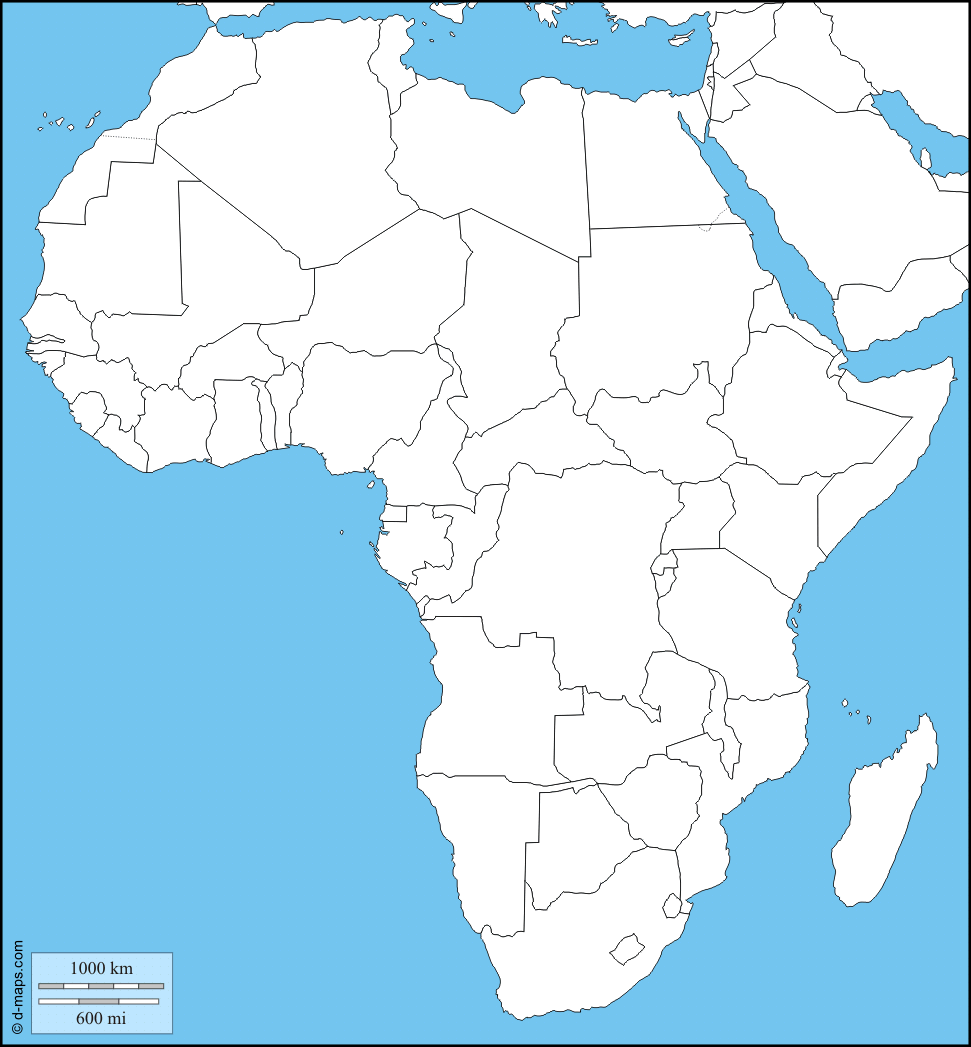 